Аналитический отчето методической неделеучителей английского языкаТосненского районаг. Тосно2023Методическая неделя учителей английского языка Тосненского района, которая проходила с 23.01. по 28.01.2023, стала связующим звеном методической работы и одним из компонентов системы повышения квалификации педагогов. Она предназначена для обеспечения творческой работы учителей, самообразования и совершенствования педагогического мастерства, а также для анализа и обобщения опыта методической работы, накопленного в коллективе педагогов. Сегодня каждый педагог ищет наиболее эффективные пути усовершенствования образовательного процесса, повышения заинтересованности учащихся, поэтому актуальной темой методической недели является тема «Педагогические технологии для формирования и развития функциональной грамотности - способ повышения качества образования в школе». Цель: совершенствование педагогического мастерства учителей английского языка.Для успешного достижения цели были поставлены следующие задачи: 1. Активизировать методическую работу в школе. Повысить творческую активность педагогов и качество проведения учебных занятий на основе внедрения компьютерных и игровых технологий;2. Развивать творческую деятельность педагогических работников по обновлению содержания образования в соответствии с требованиями новых образовательных стандартов. 3. Применять эффективные современные педагогические технологии, активные методы обучения в образовательном процессе школы. 4. Выявить, обобщить и распространить передовой педагогический опыт творчески работающих учителей.5. Пополнить «методическую копилку» учителей знаниями об инновационных технологиях, формах и методах работы с учащимися.6. Освоить способы последовательности действий по конструированию урока с использованием современных педагогических технологий.Мероприятия недели проводились согласно разработанному плану. Программа проведения предметной недели отразила различные формы и методы учебной деятельности. Удачно сочетались коллективные и индивидуальные формы работы с опорой на дифференциацию. Проводимые открытые уроки и мероприятия, с последующим самоанализом с точки зрения эффективности, отмечались разнообразием приёмов и методов обучения, форм организации. Все учителя, проводившие уроки, продемонстрировали свое профессиональное мастерство и поделились опытом. Учащиеся на всех открытых мероприятиях показали хороший уровень самоорганизации, высокий уровень выполнения требований учителя, в достаточной степени – уровень владения универсальными учебными действиями.Проведенные мероприятия свидетельствуют не только о хорошем уровне преподавательской учебной деятельности учителей английского языка Тосненского района, но и о проводимой в системе внеурочной и внеклассной воспитательной работе с обучающимися.По результатам проведения методической Недели учителей английского языка Тосненского района можно сделать следующие выводы:учителя применяли на уроках элементы современных педагогических технологий и методик преподавания: проблемного обучения, технологий критического мышления, интерактивные, групповые, методы работы, разнообразные творческие методы;все преподаватели в своей работе используют современные технические средства;учащиеся на уроках показали хороший уровень самоорганизации, высокий уровень выполнения требований учителя, в достаточной степени – уровень владения универсальными учебными действиями;учителя в ходе предметной недели проявили хорошие организаторские способности, была создана творческая атмосфера.     В качестве недочетов можно определить следующее:некоторые учителя нарушают нормативы использования ТСО на уроках;не всегда умело используются групповые парные работы, преобладает фронтальный опрос.Были предложены рекомендации:учитывая возрастные особенности школьного возраста, чаще использовать игровые технологии, что позволяет разнообразить урок, повысить познавательную активность учащихся;        следует разнообразить применение групповых и индивидуальных форм обучения наряду с фронтальной работой;обратить внимание на темп ведения урока (паузы, затянутость отдельных этапов урока), на речь учащихся;вводить в практику творческие и индивидуальные домашние задания;еще активнее использовать на уроках методы поисковой, исследовательской деятельности, иных современных методик преподавания;в большей степени привлекать к открытым мероприятиям в качестве активных субъектов молодых специалистов с целью обогащения их педагогического опыта;обратить внимание и провести инструктаж о нормативах использования ТСО на уроках (не более 15 минут);проводить методические недели в середине учебного года с тем, чтобы приобретенный опыт мог реализоваться в этом же учебном году;              Методическая неделя вызвала положительный отклик среди учителей и способствовала не только профессиональному росту, но и сплоченности коллектива.Итогом предметной методической недели учителей английского языка стали:·         методические материалы (фотоматериалы, компьютерные презентации, разработки уроков, сценарии внеклассных мероприятий и др.);·         обобщение коллективного опыта;·         обобщение индивидуального опыта.Материалы планируется использовать для:·         публикации авторских материалов в методической копилке районного методического объединения учителей английского языка;·        аттестации учителей на первую и высшую категории.          Во время проведения предметной недели происходит активизация мотивации в индивидуальной и коллективной деятельности, развивается самостоятельность, формируются межличностные коммуникации. Творчество приводит к раскрепощению личности, умению ориентироваться в обществе и найти свое место в жизни, быть нужным и полезным людям, а это и есть главный результат нашей работы. Руководитель РМО		      Соколова И.Р.Приложение 1.Отчет об открытом уроке английского языка учителя  МБОУ СОШ №3 г. Никольсокое Максимовой Ларисы ЕвгеньевныПрисутствовали: Павлова Ю.А.Байбурина О.М.Ерёменко Я.С.Костенко Т.В.Приложение 2.Технологическая карта урока английского языкаUnit 5 «Spending Money» МБОУ «СОШ №4 г. Тосно»Учитель Родионова Оксана АлександровнаДата: 23.01.2023Класс: 10Тема урока: «Spending Money. Shopping»Базовый учебник: Ю.А. Комарова, И.В. Ларионова «Английский язык» 10 класс.Цели:образовательная: освежить в памяти учащихся лексику, связанную с описанием магазинов, похода за покупками; способствовать развитию и закреплению лексических навыков по теме «Spending Money. Shopping», умений монологической речи.развивающая: развивать познавательные УУД, в том числе умения работать с информацией, структурировать полученные знания; умение анализировать и синтезировать новые знания, устанавливать причинно-следственные связи, доказывать свои суждения; умение сформулировать проблему и найти способ её решения; регулятивные УУД, в том числе умения целеполагания, планирования, самонаблюдения, самоконтроля и самооценки; коммуникативные УУД, а именно умение вступать в диалог и вести его, учитывая особенности общения с различными группами людей.воспитательная: способствовать осознанию возможностей самореализации средствами иностранного языка; воспитывать культуру поведения в рамках изученного раздела речевого этикета.Речевой материал: goods, consumers, mail order, swiftly, socialize, contemporary, etc.Тип урока: урок применения знаний, умений и навыковПланируемые образовательные результаты:предметные: формирование и совершенствование иноязычной коммуникативной компетенции; расширение и систематизация знаний о языке, расширение лексического запаса;метапредметные: умение самостоятельно определять цель своего обучения, ставить и формулировать для себя задачи; умение организовать учебное сотрудничество и совместную деятельность с учителем и сверстниками; работать индивидуально и в группе;личностные: формирование готовности и способности обучающихся к саморазвитию и самообразованию на основе мотивации к учению.Оборудование: учебник, компьютеры/планшеты, презентация, раздаточный материал, распечатанный наглядный материал.ПРИМЕЧАНИЕ:ДОМАШНЕЕ ЗАДАНИЕ К ЭТОМУ УРОКУ: Quizlet раздел «Карточки» https://quizlet.com/_cc98ip?x=1jqt&i=44kwpa Для работы в Quizlet учащиеся должны пройти регистрацию.Методические рекомендации к уроку 1. Заранее необходимо зарегистрироваться детям на Quizlet. Можно без регистрации, но количество карточек в разделе «Карточки» будет не полным. Раздел «Подбор тоже доступен без регистрации».2. Необходимо иметь Google аккаунт для работы в wiser me.3. В классе заранее определить место для 3-х рабочих зон, в идеале подальше друг от друга насколько это возможно, чтобы дети минимально отвлекались на другие команды.4. При ротации станций перемещаются дети. 5. На столе каждой станции хорошо бы поставить что-то типа табличек с названиями станций “Online Station”, “Face-to-Face Station” and “Project Station” 6. Ниже предлагаем образцы карточек для станции “Speaking Station” (Приложение 1), “Project Station” (Приложение 2). Их необходимо распечатать перед уроком и положить на соответствующую станцию. Учащиеся совместно их описывают, составляя диалоги.  7. Предлагаем карточку с вопросами по тексту для работы на “Face to Face Station” (Приложение 3) – для средней и слабой группыПРИЛОЖЕНИЕ 1Imagine that you and your friend are doing a school project “Shopping”. You have found some illustrations and want to share the news. Leave a voice message to your friend. In 2.5 minutes be ready to:• explain the choice of the illustrations for the project by briefly describing them and noting the differences;• mention the advantages (1–2) of the two types of shopping;• mention the disadvantages (1–2) of the two types of shopping;• express your opinion on the subject of the project – which way of shopping you prefer and why.You will speak for not more than 3 minutes (12–15 sentences).You have to talk continuously.Photo 1						Photo 2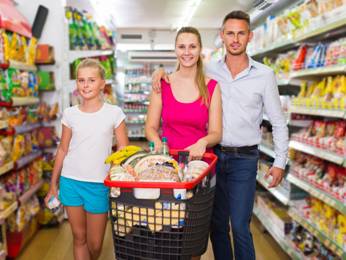 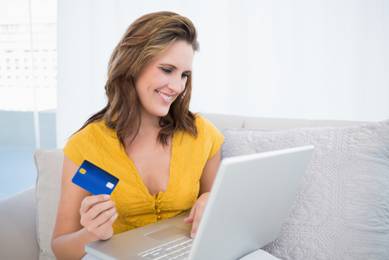 Imagine that you and your friend are doing a school project “Shopping”. You have found some illustrations and want to share the news. Leave a voice message to your friend. In 2.5 minutes be ready to:• explain the choice of the illustrations for the project by briefly describing them and noting the differences;• mention the advantages and disadvantages (1–2) of shopping in a street market;• mention the advantages and disadvantages (1–2) of shopping in a shopping mall;• express your opinion on the subject of the project – which shopping place you prefer and why.You will speak for not more than 3 minutes (12–15 sentences).You have to talk continuously.Photo 1						Photo 2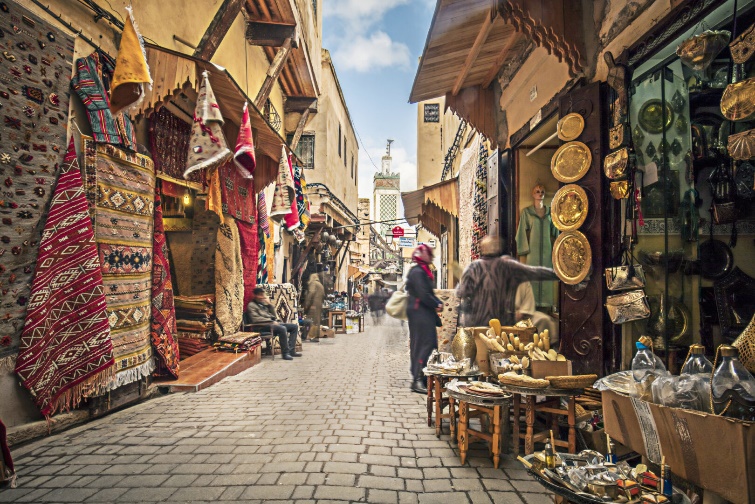 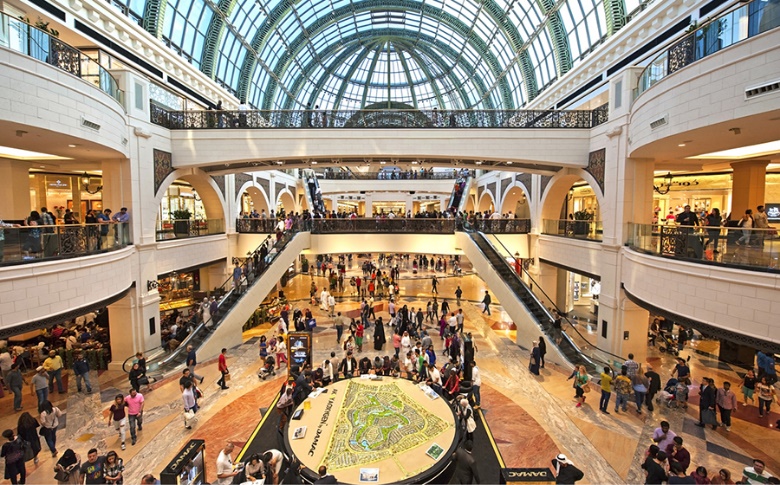 ПРИЛОЖЕНИЕ 2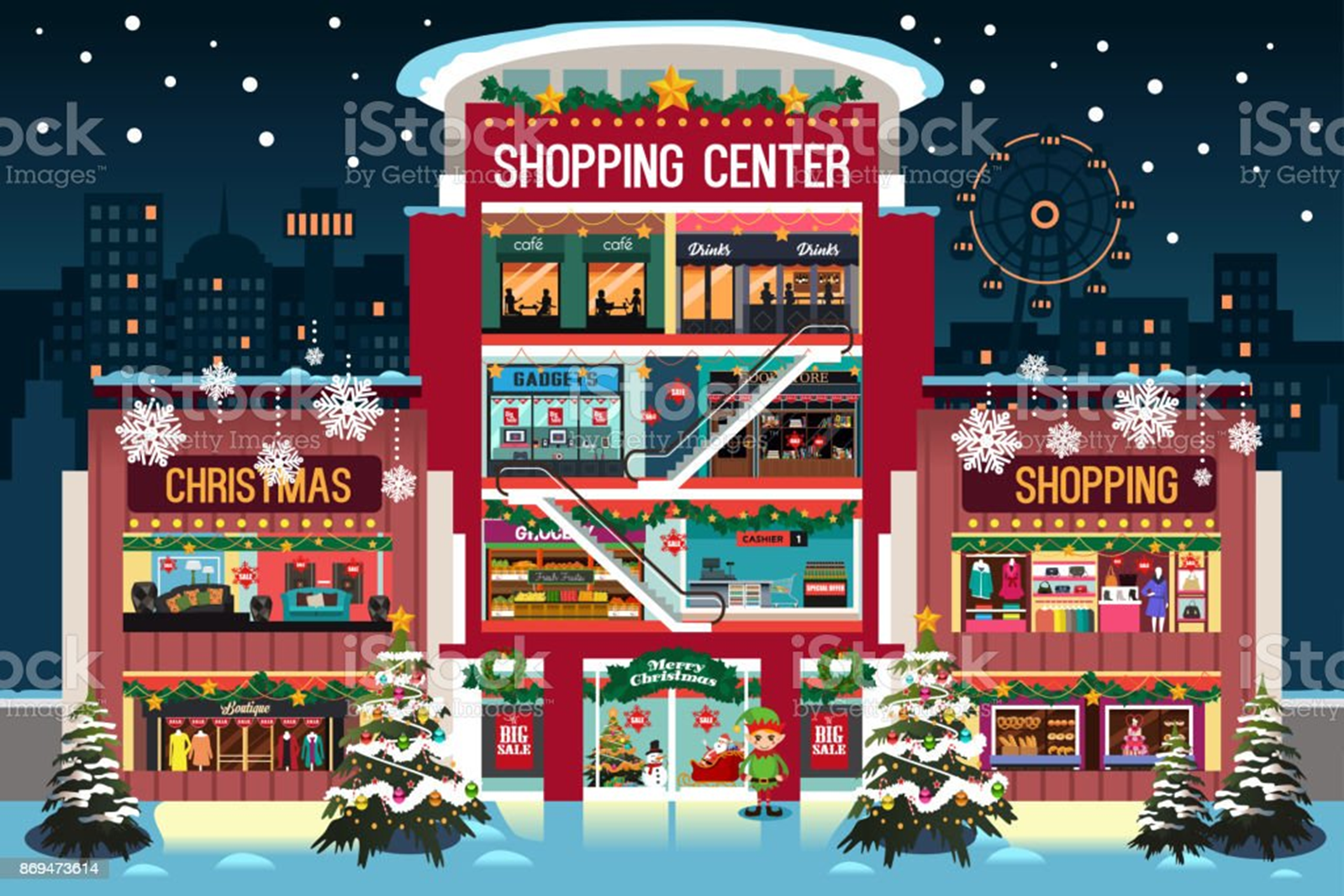 Project Station Imagine you and your friend(s) are in the department store. Christmas is coming! You must discuss what you want to buy there and ask the shop assistant to show you the goods. Compose dialogues. Do not forget to use the active vocabulary.Useful phrases for the dialogues “In the Department Store / Shopping Center”Friends:Can you recommend a good toy shop/store?Where can I get nice perfume / pair of shoes / a good book?Where is the nearest shopping center?There is a really good book shop just around the corner.The best toy shop is in the shopping center.Customers:I’m looking for …I’d better try on that one.That’s a bit more than I wanted to pay.How much does it cost?It doesn’t fit me!It fits you perfectly!Thanks very much anyway. Shop assistant:Can I help you?I could offer you …The price is …We’re selling them for …What size do you need?Thank you, good bye.ПРИЛОЖЕНИЕ 3Task 3. You are going to give an interview. You have to answer five questions.Give full answers to the questions (2–3 sentences).Remember that you have 40 seconds to answer each question.Tapescript for Task 3Task 3. You are going to give an interview. You have to answer five questions.Give full answers to the questions (2–3 sentences).Remember that you have 40 seconds to answer each question.Tapescript for Task 3Task 3. You are going to give an interview. You have to answer five questions.Give full answers to the questions (2–3 sentences).Remember that you have 40 seconds to answer each question.Tapescript for Task 3№ По плануРезультат Класс9 АДата23.01.2023Тема Необычные виды искусстваЦель Практика создания интеллект-карт Цель была достигнутаЗадачи Формировать лексические навыки по темеПрактиковать создание интеллект-карт в ходе работы с текстом1.Были сформированы лексические навыки по теме2. Практика создания интеллект-карт в ходе работы с текстом состояласьОжидаемые результатыПредметные: 1. Развивают компетенции в чтении2.Развивают компенсаторные уменияЛичностные:1.Осознают ценность знакомства с различными видами искусстваМежпредметные:1.коммуникативные: организуют учебное сотрудничество2.регулятивные: научатся принимать решения на основе переговоров3.познавательные: научатся принимать наиболее эффективные способы решения задачВ ходе урока обучающиеся развивали компетенции в чтении и свои компенсаторные умения в языковой догадке.Они осознали ценность знакомства с различными, в том числе и необычными видами искусства.На уроке было организовано учебное сотрудничество, в виде групповой работы, когда они обсуждали наиболее эффективные виды интеллект-карт для разных текстов и приходили к решению в результате переговоровХод урока 1.Орг. момент2.Речевая зарядка 3.Мотивационно-целевой4.Развитие умений чтения, говорения5.Актуализация знаний6.Практика создания интеллект–карт по прочитанным текстам7.Рефлексивно-оценочный  Все этапы урока прошли по плануМетоды и технологии1.Личностно-ориентированное обучение 2.Обучение в сотрудничестве 3.Применение информационных технологий 4. Здоровье- сберегающие технологииВсе запланированные методики были успешно примененыРесурсное обеспечение1.Медиа проектор2.Медиа-презентации о художниках (Банкси, Конго) и скульпторе (Вилард Виган)3.Медиа презентация о видах интеллект-картВсё запланированное ресурсное обеспечение было использованоЭтапы работыДеятельность учителяДеятельность учащихсяУУДЭтап 1: организационный.1 минПриветствие обучающихся,создать эмоциональный настрой на урок.Good afternoon, my friends. I am glad to see you. How are you?
Oh, it’s cold today. Do you like today’s weather?Do you like such weather?What do you like doing in such weather?Дают устный ответ в форме приветствия. Разговаривают о погоде и о предпочтениях в такую погоду.Good morning. I`m OK, fine.
I like snowy weather. I like skating, skiing or reading books.Личностные:-положительное отношение к уроку и изучению английского языка; -готовность принять учебные задачи;Этап 2: постановка цели и задач урока. Мотивация учебной деятельности учащихся.4 минПредлагает обучающимся вспомнить домашнее задание и выполнить упр А и В (Quiz) на стр 60 в качестве “Warming up” I hope all of you managed to do your home assignment successfully. Now let’s see how much you know about money. Let’s answer the questions and do Quiz at p. 60 in your text books.После этого идет формулировка темы урока.Say all these words refer to? They are connected with the shopping and different types of shopsОзвучивает цель урока.The topic of our lesson is «Shopping». Today we are going to talk about shops and shoppingВыполняют Quiz на стр 60. Отвечают на вопросы, работают без предварительной подготовки. Формулируют тему урока P:«Money»;P.: «Shopping»;P:«Shops»;Регулятивные:-обнаруживать проблему;-оценивать правильность решения учебной задачи.Коммуникативные:-планирование учебного сотрудничества с учителем и сверстниками;-излагать свою точку зрения;-проявлять готовность и способность к осуществлению межкультурного общения на английском языке.Личностные:- развитие стремления к самосовершенствованию в данной предметной области.Этап 3: обобщение и систематизация12 минNow let’s divide the class into three groups The first group of students will work at the Face-to-Face Station together with me. They must read the text C at page 60 and do task D at page 62 and E at page 62 and answer the teacher’s questions.Учащиеся делятся на три группы, 3 станции “Online Station”, “Face-to-Face Station” and “Project Station” (каждая из которых выполняет свое задание1 группа (высокий уровень) – работает по учебнику с учителем, читают текст на стр 60 (упр. C), заполняют пропуски фразами, которые даны после текста на стр. 61 в упр. D, E. Отвечают на вопросы учителяПредметные:-умение правильно понимать значение лексических единиц по теме;-уметь правильно употреблять лексический материал -умение составлять диалоги по теме;- умение составлять общие и специальные вопросы и отвечать на них.Коммуникативные: -умение организовывать  учебное сотрудничество и совместную деятельность со сверстниками;-запрашивать и давать необходимую информацию;-адекватно использовать речевые средства для решения различных коммуникативных задач.Личностные:- формирование устойчивой учебно-познавательной мотивации учения, навыков переноса знаний в новую ситуацию.Этап 3: обобщение и систематизация12 минThe second group of students will work at the Online Station, doing the test in wiser mehttps://app.wizer.me/learn/AJHIHM2 группа (среднийуровень) – работает самостоятельно, проходят по ссылке, выполняют онлайн тест с опорой на текст DПредметные:-умение правильно понимать значение лексических единиц по теме;-уметь правильно употреблять лексический материал -умение составлять диалоги по теме;- умение составлять общие и специальные вопросы и отвечать на них.Коммуникативные: -умение организовывать  учебное сотрудничество и совместную деятельность со сверстниками;-запрашивать и давать необходимую информацию;-адекватно использовать речевые средства для решения различных коммуникативных задач.Личностные:- формирование устойчивой учебно-познавательной мотивации учения, навыков переноса знаний в новую ситуацию.Этап 3: обобщение и систематизация12 минThe third group of students will work at the Self-Study Station with the text “Shopping: now and then”3 группа (низкий уровень) – работает самостоятельно с текстом. Предметные:-умение правильно понимать значение лексических единиц по теме;-уметь правильно употреблять лексический материал -умение составлять диалоги по теме;- умение составлять общие и специальные вопросы и отвечать на них.Коммуникативные: -умение организовывать  учебное сотрудничество и совместную деятельность со сверстниками;-запрашивать и давать необходимую информацию;-адекватно использовать речевые средства для решения различных коммуникативных задач.Личностные:- формирование устойчивой учебно-познавательной мотивации учения, навыков переноса знаний в новую ситуацию.Этап 5: Ротация зон12 минУчитель организует смену станцийNow let’s rotate the stationsThe first group of students will work at the Online Station, doing the test in wiser mehttps://app.wizer.me/learn/AJHIHM1 группа (высокий уровень) – работает самостоятельно, проходят по ссылке, выполняют онлайн тест с опорой на текст DПредметные:-умение правильно понимать значение лексических единиц по теме;-уметь правильно употреблять лексический материал -умение составлять диалоги по теме;- умение составлять общие и специальные вопросы и отвечать на них.Коммуникативные: -умение организовывать  учебное сотрудничество и совместную деятельность со сверстниками;-запрашивать и давать необходимую информацию;-адекватно использовать речевые средства для решения различных коммуникативных задач.Личностные:- формирование устойчивой учебно-познавательной мотивации учения, навыков переноса знаний в новую ситуацию.Этап 5: Ротация зон12 минThe second group of students will work at the Project Station. Take the pictures and imagine you and your friend(s) are in the department store. Christmas is coming! You must discuss what you want to buy there and ask the shop assistant to show you the goods. Do not forget to use the active vocabulary. Use the helpful card.2 группа (средний уровень) – работает над проектом самостоятельно. Учащиеся готовят диалогив универмаге, используя активную лексику урока и раздаточный материал. Предметные:-умение правильно понимать значение лексических единиц по теме;-уметь правильно употреблять лексический материал -умение составлять диалоги по теме;- умение составлять общие и специальные вопросы и отвечать на них.Коммуникативные: -умение организовывать  учебное сотрудничество и совместную деятельность со сверстниками;-запрашивать и давать необходимую информацию;-адекватно использовать речевые средства для решения различных коммуникативных задач.Личностные:- формирование устойчивой учебно-познавательной мотивации учения, навыков переноса знаний в новую ситуацию.Этап 5: Ротация зон12 минThe third group of students will work at the Face-to-Face Station together with me. They must read the text C at page 60 and do task D at page 62 and E at page 62 and answer the teacher’s questions.3 группа (низкий уровень) – работает по учебнику с учителем, читают текст на стр 60 (упр. C), заполняют пропуски фразами, которые даны после текста на стр. 61 в упр. D, E. Отвечают на вопросы учителяПредметные:-умение правильно понимать значение лексических единиц по теме;-уметь правильно употреблять лексический материал -умение составлять диалоги по теме;- умение составлять общие и специальные вопросы и отвечать на них.Коммуникативные: -умение организовывать  учебное сотрудничество и совместную деятельность со сверстниками;-запрашивать и давать необходимую информацию;-адекватно использовать речевые средства для решения различных коммуникативных задач.Личностные:- формирование устойчивой учебно-познавательной мотивации учения, навыков переноса знаний в новую ситуацию.Этап 6: Ротация зон 12 минУчитель организует смену станцийNow let’s rotate the stationsThe first group of students will work at the Speaking Station. You must compare and contrast the pictures of different shopping places (a department store and a market).1 группа (высокий уровень) – учащиеся готовят высказывание на 2 минуты, сравнивая изображения торгового центра и рынкаЭтап 6: Ротация зон 12 минThe second group of students will work at the Face-to-Face Station together with me. They must read the text C at page 60 and do task D at page 62 and E at page 62 and answer the teacher’s questions.2 группа (среднийуровень) – работает по учебнику с учителем, читают текст на стр 60 (упр. C), заполняют пропуски фразами, которые даны после текста на стр. 61 в упр. D, E. Отвечают на вопросы учителяЭтап 6: Ротация зон 12 минThe third group of students will work at the Online Station, doing the test in wiser mehttps://app.wizer.me/learn/AJHIHM3 группа (низкий уровень) – работает самостоятельно, проходят по ссылке, выполняют онлайн тест с опорой на текст DЭтап 7: информация о домашнем задании, инструктаж по его выполнению2 минОбъясняет домашнее задание. Your hometask for the next lesson is to think over the topic “Shopping”. Remember, you must mention the points given at p. 61. If there is anything you don’t understand, ask now.Записывают домашнее задание: подготовить топик по теме “Shopping”, ориентируются на пункты, предложенные на стр 61Регулятивные:-выделять и осознавать то, что уже усвоено.Этап 8: рефлексия (подведение итогов занятия)2 минОрганизует рефлексию.Can you describe your shopping habits now? How much do you know about shopping now?Can you discuss it with your friends?Предлагает определить свой уровень знаний по этой теме. The lesson is over.Thank you for your work. Goodbye!Учащиеся отвечают на вопросы.Определяют свой уровень знаний.Регулятивные:-совместно с учителем и одноклассниками давать оценку деятельности на уроке.Сильная группаСредняя группаСлабая группаI. Face to Face Station – 15 minutesРабота с текстом: “Shopping: now and then”1. Dive in p.60 Before reading the text look at the photos and try to guess: - What places are represented in them?- Why do people visit such places? - What do they do there? – 3 minutes2. ex. C Read the article. What does it say the places in the two photos have in common? - Gist reading of the text (without paying attention to the gaps) – 5 minutes + Answer the question – 2 minutes3. Discuss the strategies of working with the text (textbook p.194 задание В3) – 2 minutes4. Read the text once again and fill in the gaps of the text with the parts given in ex D p. 61 – 3 minutesI. Online Station – 10 minutesDo the test in wiser mehttps://app.wizer.me/learn/AJHIHMI. Self-Study Station – 10 minutesУчащиеся работают самостоятельно с текстом “Shopping: now and then”1. Dive in p.60 Before reading the text look at the photos and try to guess: - What places are represented in them?- Why do people visit such places? - What do they do there? 2. Read the text and fill in the gaps ex. D p. 613. Find the words in the text and match them with their meanings ex. E p. 61II. Online Station – 10 minutesDo the test in wiser mehttps://app.wizer.me/learn/AJHIHMII. Project Station – 10 minutesImagine you and your friend(s) are in the department store. Christmas is coming! You must discuss what you want to buy there and ask the shop assistant to show you the goods.Compose dialogues: with your friend, with a shop assistant.Do not forget to use the active vocabulary.Use the picture and useful phrases given in the cardПРИЛОЖЕНИЕ 2II. Face to Face Station – 15 minutesРабота с текстом: “Shopping: now and then” 1. ex. C Read the article. What does it say the places in the two photos have in common? - Gist reading of the text (without paying attention to the gaps) – 5 minutes + Answer the question – 2 minutes2. Discuss the strategies of working with the text (textbook p.194 задание В3) – 2 minutes3. Read the text once again and fill in the gaps of the text with the parts given in ex D p. 61 – 3 minutes4. Answer the questions to the text – use the question card – 3 minutesПРИЛОЖЕНИЕ 3III. Speaking Station – 10 minutesCompare and Contrast – prepare a 2-minute talk comparing different types of shopping places presented in the pictures1 picture – a department store / a shopping center2 picture – a market / bazaarПРИЛОЖЕНИЕ 1III. Face to Face Station – 15 minutesРабота с текстом: “Shopping: now and then” 1. ex. C Read the article. What does it say the places in the two photos have in common? - Gist reading of the text (without paying attention to the gaps) – 5 minutes + Answer the question – 2 minutes2. Discuss the strategies of working with the text (textbook p.194 задание В3) – 2 minutes3. Read the text once again and fill in the gaps of the text with the parts given in ex D p. 61 – 3 minutes4. Answer the questions to the text – use the question card – 3 minutesПРИЛОЖЕНИЕ 3III. Online Station - 10 minutesDo the test in wiser mehttps://app.wizer.me/learn/AJHIHMInterviewer: Hello everybody! It’s Teenagers Round the World Channel. Our guest today is a teenager from Russia and we are going to discuss shopping. We’d like to know our guest’s point of view on this issue. Please answer five questions. So, let’s get started.Interviewer: Do you like shopping? Why?Student: _________________________Interviewer: Who do you usually go shopping with?Student: _________________________Interviewer: What do you buy online?Student: _________________________Interviewer: Are there any old shops in your hometown?Student: _________________________Interviewer: Would you like to set up your own shop? What would it be?Student: _________________________Interviewer: Thank you very much for your interview.Interviewer: Hello everybody! It’s Teenagers Round the World Channel. Our guest today is a teenager from Russia and we are going to discuss shopping. We’d like to know our guest’s point of view on this issue. Please answer five questions. So, let’s get started.Interviewer: What kinds of shops are there where you live?Student: _________________________Interviewer: Do you like going shopping? For what kinds of things?Student: _________________________Interviewer: Have you ever spent too much money? What did you buy?Student: _________________________Interviewer: Do you shop online? What kinds of things do you buy online?Student: _________________________Interviewer: How long do you usually shop for? Do you try to get your shopping done as fast as possible? Student: _________________________Interviewer: Thank you very much for your interview.Interviewer: Hello everybody! It’s Teenagers Round the World Channel. Our guest today is a teenager from Russia and we are going to discuss shopping. We’d like to know our guest’s point of view on this issue. Please answer five questions. So, let’s get started.Interviewer: Think about the most expensive thing you have ever bought. Was it worth the money?Student: _________________________Interviewer: Do you prefer to shop alone or with other people? Student: _________________________Interviewer: Who does the grocery shopping in your household? How often do they do it?Student: _________________________Interviewer: Are you a bargain hunter? Do you get excited about sales and discounts?Student: _________________________Interviewer: Which do you prefer? Buying things for yourself or for other people? Student: _________________________Interviewer: Thank you very much for your interview.